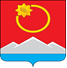 АДМИНИСТРАЦИЯ ТЕНЬКИНСКОГО ГОРОДСКОГО ОКРУГАМАГАДАНСКОЙ ОБЛАСТИП О С Т А Н О В Л Е Н И Е        23.04.2019 № 111-па                 п. Усть-ОмчугО внесении изменений в постановление администрацииТенькинского городского округа от 08.04.2016г. № 211-па«Об утверждении Положения о Совете Управления образованияи молодежной политики администрацииТенькинского городского округа Магаданской области»В целях мобильного решения вопросов по реализации Закона «Об образовании в Российской Федерации» от 29.12.2012 № 273-ФЗ, Концепции модернизации Российского образования, Концепции регионального содержания образования в Магаданской области и других основополагающих документов в области образования, администрация Тенькинского городского округа Магаданской области п о с т а н о в л я е т:Внести в постановление администрации Тенькинского городского округа от 08 апреля 2016г. № 211-па «Об утверждении Положения о Совете Управления образования и молодежной политики  администрации Тенькинского городского округа Магаданской области» следующее изменение:-  приложение 2 «Состав Совета Управления образования и молодежной политики  Администрации Тенькинского городского округа Магаданской области»  изложить  в редакции согласно приложению к настоящему постановлению.2. Настоящее постановление подлежит официальному опубликованию (обнародованию).И. о. главы Тенькинского городского округа                                  Л. В. ЯковлеваСоставСовета Управления образования и молодежной политикиадминистрации Тенькинского городского округаМагаданской областиПредседатель Совета:______________________Приложениек постановлению администрацииТенькинского городского округаМагаданской областиот 23.04.2019 № 111-паБеденко Ирина Евгеньевна          - руководитель управления образования и молодежной политики  администрации Тенькинского городского округаЗаместитель председателя Совета:Заместитель председателя Совета:Кунц Наталия Васильевна- заместитель руководителя управления образования и молодежной политики  администрации Тенькинского городского округаСекретарь Совета:Секретарь Совета:Коломаренко Анжела Рашитовна- главный специалист управления образования и молодежной политики администрации Тенькинского городского округаЧлены Совета:Члены Совета:- заместитель главы администрации Тенькинского городского округа по вопросам социальной политики (по согласованию);Реброва Елена Юрьевна - директор МБОУ «Средняя общеобразовательная школа в пос. Усть-Омчуг»(по согласованию);Перевозкина Ирина Сергеевна- директор МБОУ «Средняя общеобразовательная школа в пос. Омчак»(по согласованию);Попова Татьяна Викторовна- заведующий МБДОУ «Детский сад комбинированного вида» пос. Усть-Омчуг(по согласованию);ЗинкевичЕвгения Владимировна- директор МБУ ДО «Тенькинский центр дополнительного образования детей»(по согласованию);Здоровцева Александра Юрьевна- заведующий МБДОУ «Детский сад п. Омчак» (по согласованию);Скакалина Светлана Васильевна- главный специалист управления образования и молодежной политики администрации Тенькинского городского округа;Деревянкина Елена Юрьевна- главный специалист управления образования и молодежной политики по работе с молодежью;Ким Ксения Сергеевна- главный специалист управления образования и молодежной политики администрации Тенькинского городского округа;Громовая Татьяна Ивановна- экономист управления образования и молодежной политики администрации Тенькинского городского округа.